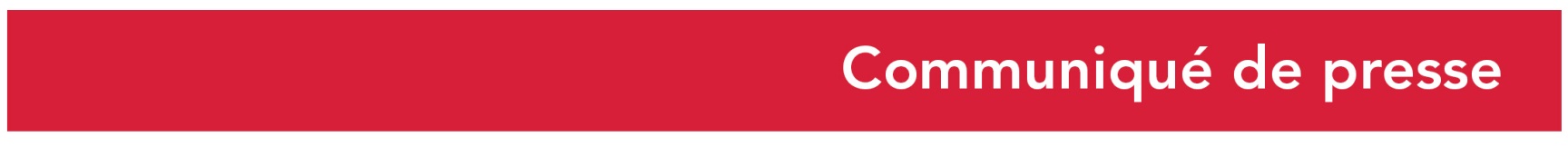 Le 5 mai 2023Photo - de gauche à droite : Guillaume Carpentier, Builders école d’ingénieurs, Philippe Leraitre, SGAR, François-Xavier Priollaud, Vice-Président de la Région Les « Etoiles de l’Europe » en NormandieLancement de la 1ère édition !La Région Normandie poursuit son engagement aux côtés des bénéficiaires de fonds européens et lance la 1ère édition des Etoiles de l’Europe dans le cadre du mois de l’Europe. Depuis 2014, la gestion de la majorité des fonds européens structurels et d’investissement (FESI*) a été confiée aux Régions. A l’approche de la Journée de l’Europe, et pour de valoriser les projets accompagnés par l’Europe et de mieux diffuser la culture européenne auprès du grand public, François-Xavier Priollaud, Vice-Président de la Région Normandie, chargé de l’Europe, de l’international et du rayonnement de la Normandie et Clotilde Eudier, Vice-Présidente de la Région Normandie, chargée de l’agriculture, de la pêche et de la forêt ont lancé, vendredi 5 mai, la première édition des « Etoiles de l’Europe » à l’Ecole d’Ingénieurs BUILDERS à Epron près de Caen. Les fonds européens alloués à la Normandie représentent plus d’un milliard d’euros pour la période 2021-2027. Véritables leviers au service notamment du développement économique, de l’insertion professionnelle, de la transition écologique et de l’aménagement équilibré du territoire Normand, les fonds européens irriguent l’ensemble des politiques régionales.  Les Etoiles, pour récompenser les meilleurs projets européens « Les Etoiles de l’Europe » ce sont nos « césars » des meilleurs projets normands soutenus par l’Union européenne. Récompenser les porteurs de projets est une façon originale d’incarner ce que fait l’Europe pour la Normandie et ses habitants. Cette initiative est unique en France » déclare François-Xavier Priollaud, Vice-Président de la Région chargé des affaires européennes et internationale et du rayonnement de la Normandie, à l’origine de cette idée. Les porteurs de projets peuvent concourir dans 7 catégories « Recherche / Innovation »,  « Numérique »,  « Transition énergétique / Biodiversité »,  « Patrimoine / tourisme » « Territoire »  « Formation / orientation »,  « Agriculture / Pêche »   A ces 7 catégories, s’ajoutera le « coup de cœur » du public.  L’ouverture des inscriptions est prévue en octobre 2023. Un événement ouvert à tous les projets normands accompagnés par l’Europe Les étoiles de l’Europe en Normandie sont ouvertes à tous les projets co-financés par des fonds européens gérés par la Région sur le territoire normand : entreprises, associations, collectivités, universités, laboratoires…. pourront ainsi candidater dans l’une des catégories indiquées. Les participants auront l'opportunité de présenter leur projet devant un jury d'experts et de remporter un prix. Les projets les plus créatifs et les plus pertinents pour l’avenir du territoire seront ainsi mis à l’honneur ! Comment participer aux Etoiles ? Les inscriptions seront ouvertes au début du mois d’octobre 2023. Les participants auront jusqu'au 15 janvier 2024 pour soumettre leur projet en ligne. Les finalistes seront annoncés à l’occasion d’une cérémonie de remise des prix en mai 2024. Donner de la visibilité aux fonds européens gérés par la Région Cet événement est également l’occasion de donner plus de visibilité aux fonds européens gérés par la Région Normandie. La procédure de sélection permettra de faire connaitre les projets inscrits et la soirée festive de remise des Etoiles, ouverte au grand public, permettra de mettre en avant les projets lauréats. « Cette première édition des Etoiles de l’Europe met en avant notre volonté d’inscrire nos actions dans une démarche profondément européenne notamment pour les politiques agricoles » déclare Clotilde Eudier, Vice-Présidente de la Région Normandie, chargée de l’agriculture, de la pêche et de la forêt. Les fonds européens structurels et d'investissement (FESI) en quelques mots : Toutes les politiques de l’Union européenne ont pour objectif commun de favoriser la croissance et l’emploi dans le cadre de la Stratégie Europe 2020, pour faire face à la crise et aux grands défis de l’Union Européenne. Dans ce cadre, l’UE confie aux États membres la gestion d’une partie de ces crédits. Trois politiques sont concernées et financées par les « fonds européens structurels et d’investissement (FESI) » :          Politique de cohésion économique, sociale, et territoriale, avec le fonds européen de développement régional (FEDER), le fonds social européen (FSE), ainsi que l’Initiative pour l’emploi des jeunes (IEJ) aussi appelés fonds structurels,          Politique de développement rural avec le fonds européen agricole pour le développement rural (FEADER) soutenant le développement rural dans le cadre de la politique agricole commune,          Politique des affaires maritimes et de la pêche avec le fonds européen pour les affaires maritimes et la pêche (FEAMP). Les principales priorités retenues pour chacun des fonds s’inscrivent dans la continuité de celles des programmes normands précédents, mais présentent aussi de nombreuses nouveautés et simplifications. La Normandie bénéficie aussi dorénavant du nouveau fonds pour une transition juste (FTJ) dont l’objectif est d’atténuer les impacts de la transition vers la neutralité climatique. 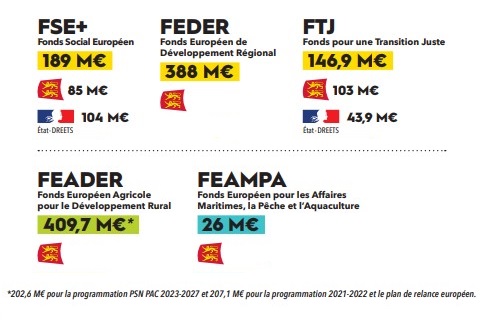 Retrouvez plus d’informations sur ce sujet ici : https://www.europe-en-normandie.eu/sites/default/files/2023 03/Plaquette%20interfonds%20sur%20les%20nouveaut%C3%A9s%202021-2027.pdf Builders, une Ecole d’Ingénieurs normande au cœur des projets européens Le projet « CHERLOC » : projet régional à dimension européenne visant à proposer des ouvrages maritimes de protection pour limiter l'impact des submersions sur les littoraux français Les paysages côtiers mondiaux sont en constante transformation par la construction d’infrastructures (digues, jetées, ports…) afin de répondre à des demandes croissantes d’activités économiques, résidentielles, touristiques. L’environnement naturel côtier est morcelé par les constructions humaines qui empiètent sur les habitats écologiques des zones intertidales et subtidales. Ce caractère est particulièrement marqué sur les côtes de la Manche pour lesquelles le marnage est élevé. Encore récemment, la réponse à un événement de submersion marine était abordée sous un angle d’ingénierie pure avec en réponse la construction d’une nouvelle infrastructure. Depuis une dizaine d’années, un changement de paradigme voit le jour en intégrant la nature et la société dans l’approche technique des projets côtiers. L’objectif principal du projet CHERLOC est de créer et d’étudier deux sites pilotes en région Normandie en intégrant deux types de blocs artificiels à des digues existantes (Cherbourg, Ouistreham) à travers des approches d’acceptabilité sociale, de biodiversité et d’ingénierie côtière. Des essais sont prévus dans le canal à houle de BUILDERS Ecole d’ingénieurs afin de tester les solutions techniques à petite échelle avant de réaliser les sites pilotes à échelle 1. CHERLOC : un projet alliant acceptabilité sociale, biodiversité et ingénierie côtière Le souhait de cette étude est de mieux cerner les réactions comportementales, sociales et psychosociales devant la proposition de blocs de protection des sites littoraux de la Région ; de pouvoir donner des éléments pour faire face aux risques de submersion sans tomber dans les biais de résistance au changement. Il s’agit aussi de donner des informations éclairées sur les situations en question, et d’avoir une représentation et un pronostic face à la gestion de ces populations en présence de ces risques côtiers. Ce projet multidisciplinaire implique une entreprise régionale de travaux maritime (MARC SA), un bureau d’étude et de recherche (ARTELIA), une école d’ingénieurs (BUILDERS Ecole d’Ingénieurs), trois laboratoires de recherche de l’Université de Caen qui est porteuse du projet (CERREV, BOREA, M2C) et Ports de Normandie. Les connaissances acquises concerneront principalement les organismes de recherches, les ingénieries maritimes, les entreprises de travaux maritimes et les maîtres d’ouvrage en charge de la réalisation des défenses côtières par des ouvrages maritimes. D’un budget global de 2 400 000 euros, le projet CHERLOC (202-2022) a bénéficié d'un soutien financier à hauteur de 50% par la Région Normandie (fonds FEDER) et l'Union Européenne. Le canal à houle : un dispositif unique en France Long de 40m et d’une profondeur de 1,50 mètre, le canal à houle, est implanté à BUILDERS École d'ingénieurs depuis 2018. Il est le fruit d’une collaboration entre le CEREMA, la Direction Régionale de la prévention des risques (DGPR), de la Direction Générale des infrastructures et des transports et de la mer (DGITM) et du Ministère de la Transition Ecologique et Solidaire. Cet équipement unique en France, permet de tester à grande échelle l’impact de la houle sur les équipements côtiers (digues, jetées, protection du littoral ...). Dans un contexte environnemental où la menace de la montée des eaux est à considérer prioritairement, cet équipement permet d’étudier la morphologie des équipements maritimes pour mieux préserver les populations. Les objectifs du dispositif : Anticiper les besoins en matière de protection du littoral Evaluer et adapter les ouvrages et infrastructures Produire des connaissances et former les ingénieurs Soutenir les entreprises françaises Découvrez le Canal à Houle en Image : vidéo « Des vagues sur commande » Actualité BUILDERS Ecole d’ingénieurs est partenaire du projet WaterWarmth qui a été retenu par la Commission Européenne dans le cadre du programme Interreg de la Région Mer du Nord (Interreg North Sea Region https://www.interregnorthsea.eu/our-goals) Ce projet sur trois ans (2023-2026) a pour objet le développement de nouvelles pompes à chaleurs pour extraire l’Energie sous forme de chaleur de la mer et des cours d’eau afin d’alimenter des bâtiments. Il regroupe 18 partenaires et représente un budget global de près de 8 millions d’euros. BUILDERS Ecole d’ingénieurs développera et optimisera cette nouvelle technologie de production d’énergie en réalisant des essais à échelle réduite dans le canal à houle avant de mettre en place un site pilote à Ouistreham (Calvados). Contact presse : Emmanuelle Tirilly – tel : 02 31 06 98 85 - emmanuelle.tirilly@normandie.fr 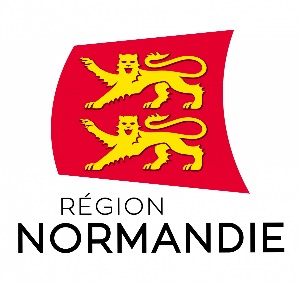 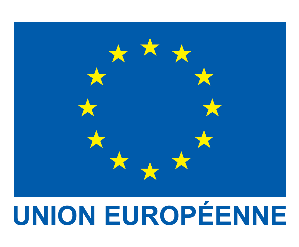 